372 738 201EESTI KENNELLIIT372 738 201EESTI KENNELLIIT372 738 201EESTI KENNELLIIT372 738 201EESTI KENNELLIIT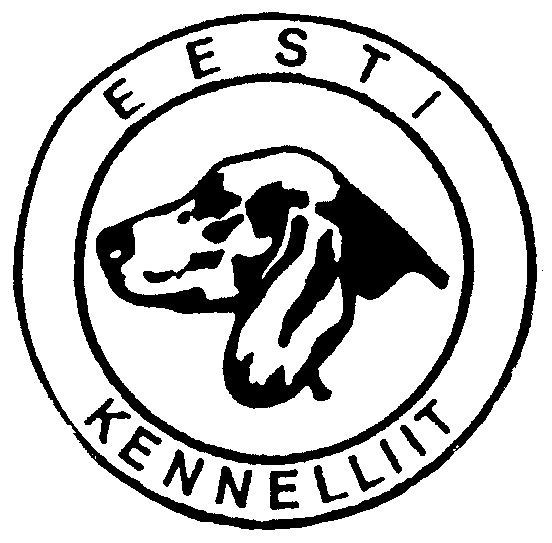 Siili 21-100, 13422 TALLINN, tel: + 372 67 150 23, fax + 372 67 15 022, e-mail: ekl@kennelliit.eeSiili 21-100, 13422 TALLINN, tel: + 372 67 150 23, fax + 372 67 15 022, e-mail: ekl@kennelliit.eeSiili 21-100, 13422 TALLINN, tel: + 372 67 150 23, fax + 372 67 15 022, e-mail: ekl@kennelliit.eeSiili 21-100, 13422 TALLINN, tel: + 372 67 150 23, fax + 372 67 15 022, e-mail: ekl@kennelliit.eeSiili 21-100, 13422 TALLINN, tel: + 372 67 150 23, fax + 372 67 15 022, e-mail: ekl@kennelliit.eeSiili 21-100, 13422 TALLINN, tel: + 372 67 150 23, fax + 372 67 15 022, e-mail: ekl@kennelliit.eeSiili 21-100, 13422 TALLINN, tel: + 372 67 150 23, fax + 372 67 15 022, e-mail: ekl@kennelliit.eeSiili 21-100, 13422 TALLINN, tel: + 372 67 150 23, fax + 372 67 15 022, e-mail: ekl@kennelliit.eeSiili 21-100, 13422 TALLINN, tel: + 372 67 150 23, fax + 372 67 15 022, e-mail: ekl@kennelliit.eeSiili 21-100, 13422 TALLINN, tel: + 372 67 150 23, fax + 372 67 15 022, e-mail: ekl@kennelliit.eeHINDAMISLEHTHINDAMISLEHTHINDAMISLEHTKUULEKUSKOOLITUS 1. asteKUULEKUSKOOLITUS 1. asteKUULEKUSKOOLITUS 1. asteKUULEKUSKOOLITUS 1. asteKUULEKUSKOOLITUS 1. asteEKL liikmesorganisatsioon:EKL liikmesorganisatsioon:EKL liikmesorganisatsioon:EKL liikmesorganisatsioon:Peakorraldaja:Peakorraldaja:Peakorraldaja:Kohtunik:Kohtunik:Kuupäev:Kuupäev:Koerajuht: Koerajuht: Omanik:Omanik:Koera nimiKoera nimiTõug:Tõug:Jrk nr Jrk nr Sünd.Sünd.Kat nrKat nrID nr Reg. nr Reg. nr MaxHindamineHindamineHindaminePunkte1.Juurdepääsetavus jaJuurdepääsetavus ja101010Vhammaste näitaminehammaste näitamine9 - 9,59 - 9,5VH8 - 8,58 - 8,5H7 - 7,57 - 7,5R6,5 -06,5 -0MR2.Kõrvalkõnd rihmagaKõrvalkõnd rihmaga1514,5 - 1514,5 - 15V13,5 - 1413,5 - 14VH12. -1312. -13H10,5 - 11,510,5 - 11,5R0 - 100 - 10MR3.Istuma jäämineIstuma jäämine101010V9 - 9,59 - 9,5VH8 - 8,58 - 8,5H7 - 7,57 - 7,5R6,5 -06,5 -0MR4.Lamama jäämineLamama jäämine1514,5 - 1514,5 - 15Vja juurdetulekja juurdetulek13,5 - 1413,5 - 14VH12. -1312. -13H10,5 - 11,510,5 - 11,5R0 - 100 - 10MR5.Tõke101010V9 - 9,59 - 9,5VH8 - 8,58 - 8,5H7 - 7,57 - 7,5R6,5 -06,5 -0MR6.Eseme toomineEseme toomine1514,5 - 1514,5 - 15V13,5 - 1413,5 - 14VH12. -1312. -13H10,5 - 11,510,5 - 11,5R0 - 100 - 10MR7.Kohale saatmineKohale saatmine1514,5 - 1514,5 - 15V13,5 - 1413,5 - 14VH12. -1312. -13H10,5 - 11,510,5 - 11,5R0 - 100 - 10MR8.Lamamine häiritudLamamine häiritud101010Volukorras9 - 9,59 - 9,5VH8 - 8,58 - 8,5H7 - 7,57 - 7,5R6,5 -06,5 -0MRHinneHinnePunktidPunktidKokku (100)Kokku (100)Kokku (100)HINDAMINEHINDAMINEKOOLITUSTULEMUS KOOLITUSTULEMUS KOOLITUSTULEMUS võrratuvõrratu96 - 10096 - 100Vväga heaväga hea90 - 9590 - 95VHKohtuniku allkiri: Kohtuniku allkiri: heahea80 - 8980 - 89Hrahuldavrahuldav70 - 7970 - 79Rmitterahuldmitterahuld0 - 690 - 69MR